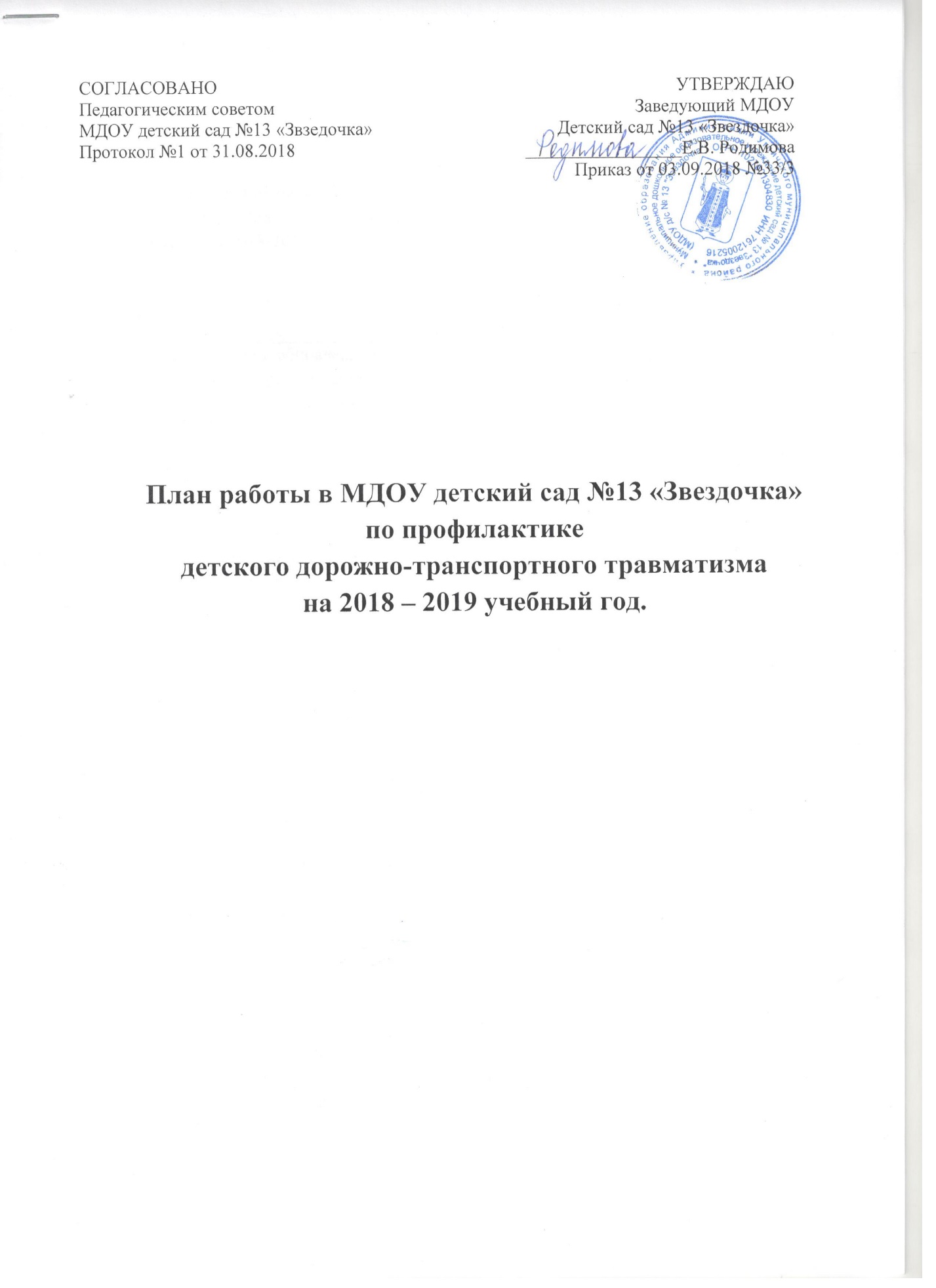 МероприятияСроки выполнения Ответственные1. Организационная работа1. Организационная работа1. Организационная работа1. Организационная работаРазработка, утверждение перспективного плана мероприятий по профилактике ДДТТ в МДОУ на 2018-2019 учебный год.Август - сентябрь 2018 г.Старший воспитатель, ответственный за организацию профилактики ДДТТ в ДОУ Актуализация и обновление предметно-развивающей среды в группах по обучению детей правилам дорожного движенияСентябрь 2018ВоспитателиОбновление информационного «уголка безопасности», папок-передвижек для родителей.Сентябрь 2018ВоспитателиИтоговый педсовет. (Утверждение плана работы на летний-оздоровительный период по профилактике ДДТТ)Май 2019Заведующий, ст.воспитатель2. Методическая работа2. Методическая работа2. Методическая работа2. Методическая работаВыставка и обзор методической литературы по основам безопасности дорожного движения «В помощь воспитателю» - «Изучаем ПДД»Сентябрь 2018ВоспитателиМониторинг знаний правил безопасного поведения на проезжей части и во дворе.  Информационно-практические занятия.В течение годаСт. воспитательИнструктаж с воспитателями:- Предупреждение детского дорожно-транспортного травматизмаСентябрь 2018ЗаведующийКонкурс педагогического мастерства - «Лучшая организация уголка для родителей по предупреждению дорожно-транспортного травматизма» Сентябрь 2018г Ст.воспитатель, воспитателиОрганизация конкурса рисунков «Улица, на которой я живу». Цель: закрепить знания об объектах, расположенных на улице; формировать умение передавать свои впечатления в рисунке.Сентябрь 2018Воспитатели, родителиЯрмарка педагогических идей: презентация опыта работы по изготовлению пособий и игр для обучения детей безопасному поведению на дороге.Январь 2019ВоспитателиКонсультация «Предупреждение детского дорожно-транспортного травматизма в летний период»Июнь 2019медицинская сестра, старший воспитатель3. Работа с детьми3. Работа с детьми3. Работа с детьми3. Работа с детьмиИнструктажи с воспитанниками:- Правила безопасного поведения на улице и дороге;- Правила поведения на остановке и в общественном транспортеСентябрь 2018г. - Май 2019 г.ВоспитателиОрганизация проведения «минуток безопасности», в ходе которых необходимо напоминать детям о соблюдении правил дорожной безопасности, а также акцентировать внимание на особенности поведения при различных погодных условияхЕжедневноВоспитателиЭкскурсии и целевые прогулки:Наблюдение по теме «Улица»;Наблюдение на улице по теме "Улица, на которой расположен детский сад".Рассматривание видов транспорта;Прогулка к пешеходному переходу.В течение годаВоспитателиБеседы с воспитанниками:Моя улица.  Пешеходный переход. О правилах безопасного поведения на улице.Транспорт.  Безопасное поведение на улице и в транспорте. Цель: закрепить знания о правилах поведения на улице и в транспортеБеседа о правилах катания на велосипедах, самокатах, скейтбордах, роликовых коньках.  Цель: учить детей правилам безопасного катания, формировать умение пользоваться средствами индивидуальной защитыЧто такое светофор. В течениегодаВоспитателиСюжетно-ролевые игры:«Перекресток». Цель: расширить знания о дороге, улице, перекрестке, транспортных и пешеходных светофорах, работе регулировщика.«Автобус». Цель: познакомить с правилами поведения пассажиров в автобусе.«Пассажиры». Цель: закреплять знания детей о правилах поведения в транспортеСлужба спасения;Скорая помощь;Поездка на автомобиле;В течение годаВоспитателиДидактические игры:«Безопасный маршрут от дома до детского сада». Цель: объяснить детям как использовать схемы, модели, разные виды конструкторов.«Машины». Цель: познакомить с разными видами транспорта.«Светофор». Цель: объяснить, для чего нужен светофор, рассказать, что обозначают цвета светофора.«Школа светофорных наук». Цель: рассказать о правилах поведения на перекрестке, закрепить знания детей о работе светофораКрасный, желтый, зеленый;Найди такой же знак;Собери автомобиль;Угадай вид транспорта по описаниюВ течение годаВоспитатели Подвижные игры:Воробушек и автомобили;Внимательный светофор;Мы едем, едем, едем…;Красный, желтый, зелёный;Светофор;Поезд.В течение годаВоспитатели Чтение художественной литературы:С. Михалков «Моя улица», «Велосипед», «Скверная история»;С. Маршак «Милиционер», «Мяч»;А. Северный «Светофор»;В. Семиренко «Запрещается-разрешается»;В. Головко «Правила движения»;Я. Пишумов «Машины», «Самый лучший пешеход», «Три сигнала светофора»;В. Волков «В парке»;М Пляцковский «Светофор»;И. Лешкевич «Гололед»;В. Степанов «Машины»;В. Кожевников «Светофор»;И. Серяков «Улица, где все спешат»;И. и Л. Сандбери «Мальчик и сто автомобилей»;О. Бедарев «Правила дорожные»;Н. Кончаловская «Самокат».В течение годаВоспитатели Развлечения:«Поможем Незнайке».Цель: закрепить знание знаков дорожного движения, правила безопасного поведения на улице.«Путешествие Светофорчика»Викторина для взрослых и детей «Правила дорожного движения и безопасного поведения на улице». Цель: закрепить знания о правилах дорожного движенияСентябрь 2018Февраль 2019Апрель 2019Ст.воспитатель, воспитатели, специалистыПросмотр мультипликационных фильмов, презентаций, видеофильмов  по ПДДВ течение года согласно плануВоспитатели4. Работа с родителями4. Работа с родителями4. Работа с родителями4. Работа с родителямиКонсультации:- Об использовании несовершеннолетними пешеходами световозвращающих элементов.- Применение ремней безопасности и детских удерживающих устройств при перевозке детей в салоне автомобиля.- Подготовка юных велосипедистов к безопасной поездке на велосипеде. (О недопустимости приобретения мототехники детям, не достигшим возраста 16 лет и не имеющим водительское удостоверение соответствующей категории)- Индивидуальные беседы с родителями о соблюдении правил безопасности детей на дороге.В течение годаВоспитателиОформление информационного стенда для родителей по ПДД:Безопасный маршрут родителей и воспитанников с использованием Паспортов дорожной безопасностиО правилах дорожного движения;Взрослые, вам подражают!Обучение детей правилам дорожного движения;Безопасность ребенка в автомобиле;Ваш ребёнок – дошколёнок!;Дорога в зимний период времени.В течение годаВоспитатели  Памятки для родителей:Соблюдаем правила дорожного движенияБезопасность ребенка в автомобилеДорожная безопасностьБезопасность дошкольникаКак предотвратить опасностьВ течение годаВоспитатели5. Взаимодействие с ГИБДД5. Взаимодействие с ГИБДД5. Взаимодействие с ГИБДД5. Взаимодействие с ГИБДДУчастие в акции «Родительский патруль!»Сентябрь 2018Сотрудник ГИБДД, воспитатели, родителиПроведение профилактических бесед с воспитанниками В течение годаСотрудник ГИБДДУчастие в родительских собранияхВ течение годаСотрудник ГИБДД6. Размещение информации на официальном сайте МДОУ6. Размещение информации на официальном сайте МДОУ6. Размещение информации на официальном сайте МДОУ6. Размещение информации на официальном сайте МДОУ1.Актуализация информации по вопросам безопасности дорожного движения для родителей и обучающихся в разделе «Дорожная безопасность»В течение годаСт.воспитатель, администратор сайта2. Размещение на сайте официальной информации в виде памяток для родителей по темам:- Автокресло -детям!- Дети – пешеходы!- Размещение ссылок на электронные проекты (игры) для обучения детей правилам дорожной безопасности.Сентябрь 2018Ст.воспитатель